Course:Course:Principles and methods in fruit breedingPrinciples and methods in fruit breedingPrinciples and methods in fruit breedingPrinciples and methods in fruit breedingPrinciples and methods in fruit breedingPrinciples and methods in fruit breedingPrinciples and methods in fruit breedingPrinciples and methods in fruit breedingPrinciples and methods in fruit breedingCourse id: 3MВВ1О04Course id: 3MВВ1О04Principles and methods in fruit breedingPrinciples and methods in fruit breedingPrinciples and methods in fruit breedingPrinciples and methods in fruit breedingPrinciples and methods in fruit breedingPrinciples and methods in fruit breedingPrinciples and methods in fruit breedingPrinciples and methods in fruit breedingPrinciples and methods in fruit breedingNumber of ECTS: 6Number of ECTS: 6Principles and methods in fruit breedingPrinciples and methods in fruit breedingPrinciples and methods in fruit breedingPrinciples and methods in fruit breedingPrinciples and methods in fruit breedingPrinciples and methods in fruit breedingPrinciples and methods in fruit breedingPrinciples and methods in fruit breedingPrinciples and methods in fruit breedingTeacher:Teacher:Vladislav M. Ognjanov, Mirjana Ž. Ljubojević, Goran  Ž. BaraćVladislav M. Ognjanov, Mirjana Ž. Ljubojević, Goran  Ž. BaraćVladislav M. Ognjanov, Mirjana Ž. Ljubojević, Goran  Ž. BaraćVladislav M. Ognjanov, Mirjana Ž. Ljubojević, Goran  Ž. BaraćVladislav M. Ognjanov, Mirjana Ž. Ljubojević, Goran  Ž. BaraćVladislav M. Ognjanov, Mirjana Ž. Ljubojević, Goran  Ž. BaraćVladislav M. Ognjanov, Mirjana Ž. Ljubojević, Goran  Ž. BaraćVladislav M. Ognjanov, Mirjana Ž. Ljubojević, Goran  Ž. BaraćVladislav M. Ognjanov, Mirjana Ž. Ljubojević, Goran  Ž. BaraćCourse statusCourse statusMandatoryMandatoryMandatoryMandatoryMandatoryMandatoryMandatoryMandatoryMandatoryNumber of active teaching classes (weekly)Number of active teaching classes (weekly)Number of active teaching classes (weekly)Number of active teaching classes (weekly)Number of active teaching classes (weekly)Number of active teaching classes (weekly)Number of active teaching classes (weekly)Number of active teaching classes (weekly)Number of active teaching classes (weekly)Number of active teaching classes (weekly)Number of active teaching classes (weekly)Lectures: 4Lectures: 4Practical classes: 2Practical classes: 2Practical classes: 2Other teaching types:Other teaching types:Study research work:Study research work:Other classes:Other classes:Precondition coursesPrecondition coursesNone/navesti ako imaNone/navesti ako imaNone/navesti ako imaNone/navesti ako imaNone/navesti ako imaNone/navesti ako imaNone/navesti ako imaNone/navesti ako imaNone/navesti ako imaEducational goalThe aim of the course is to observe breeding concepts of varieties and rootstocks breeding in pome, stone, nut and berry fruit species, from the multidisciplinary aspect, as well as development of program implementation on the defined concept.Educational goalThe aim of the course is to observe breeding concepts of varieties and rootstocks breeding in pome, stone, nut and berry fruit species, from the multidisciplinary aspect, as well as development of program implementation on the defined concept.Educational goalThe aim of the course is to observe breeding concepts of varieties and rootstocks breeding in pome, stone, nut and berry fruit species, from the multidisciplinary aspect, as well as development of program implementation on the defined concept.Educational goalThe aim of the course is to observe breeding concepts of varieties and rootstocks breeding in pome, stone, nut and berry fruit species, from the multidisciplinary aspect, as well as development of program implementation on the defined concept.Educational goalThe aim of the course is to observe breeding concepts of varieties and rootstocks breeding in pome, stone, nut and berry fruit species, from the multidisciplinary aspect, as well as development of program implementation on the defined concept.Educational goalThe aim of the course is to observe breeding concepts of varieties and rootstocks breeding in pome, stone, nut and berry fruit species, from the multidisciplinary aspect, as well as development of program implementation on the defined concept.Educational goalThe aim of the course is to observe breeding concepts of varieties and rootstocks breeding in pome, stone, nut and berry fruit species, from the multidisciplinary aspect, as well as development of program implementation on the defined concept.Educational goalThe aim of the course is to observe breeding concepts of varieties and rootstocks breeding in pome, stone, nut and berry fruit species, from the multidisciplinary aspect, as well as development of program implementation on the defined concept.Educational goalThe aim of the course is to observe breeding concepts of varieties and rootstocks breeding in pome, stone, nut and berry fruit species, from the multidisciplinary aspect, as well as development of program implementation on the defined concept.Educational goalThe aim of the course is to observe breeding concepts of varieties and rootstocks breeding in pome, stone, nut and berry fruit species, from the multidisciplinary aspect, as well as development of program implementation on the defined concept.Educational goalThe aim of the course is to observe breeding concepts of varieties and rootstocks breeding in pome, stone, nut and berry fruit species, from the multidisciplinary aspect, as well as development of program implementation on the defined concept.Educational outcomesBy passing the exam in this course, student should be able to define  the complexity of fruit breeding goals and their development to new varieties and rootstocks, that can be viewed through specialization and interaction of complementary scientific fields such as genetics, phytopathology, entomology, physiology, ecology, molecular biology, production, fruit quality and sensory evaluation.Educational outcomesBy passing the exam in this course, student should be able to define  the complexity of fruit breeding goals and their development to new varieties and rootstocks, that can be viewed through specialization and interaction of complementary scientific fields such as genetics, phytopathology, entomology, physiology, ecology, molecular biology, production, fruit quality and sensory evaluation.Educational outcomesBy passing the exam in this course, student should be able to define  the complexity of fruit breeding goals and their development to new varieties and rootstocks, that can be viewed through specialization and interaction of complementary scientific fields such as genetics, phytopathology, entomology, physiology, ecology, molecular biology, production, fruit quality and sensory evaluation.Educational outcomesBy passing the exam in this course, student should be able to define  the complexity of fruit breeding goals and their development to new varieties and rootstocks, that can be viewed through specialization and interaction of complementary scientific fields such as genetics, phytopathology, entomology, physiology, ecology, molecular biology, production, fruit quality and sensory evaluation.Educational outcomesBy passing the exam in this course, student should be able to define  the complexity of fruit breeding goals and their development to new varieties and rootstocks, that can be viewed through specialization and interaction of complementary scientific fields such as genetics, phytopathology, entomology, physiology, ecology, molecular biology, production, fruit quality and sensory evaluation.Educational outcomesBy passing the exam in this course, student should be able to define  the complexity of fruit breeding goals and their development to new varieties and rootstocks, that can be viewed through specialization and interaction of complementary scientific fields such as genetics, phytopathology, entomology, physiology, ecology, molecular biology, production, fruit quality and sensory evaluation.Educational outcomesBy passing the exam in this course, student should be able to define  the complexity of fruit breeding goals and their development to new varieties and rootstocks, that can be viewed through specialization and interaction of complementary scientific fields such as genetics, phytopathology, entomology, physiology, ecology, molecular biology, production, fruit quality and sensory evaluation.Educational outcomesBy passing the exam in this course, student should be able to define  the complexity of fruit breeding goals and their development to new varieties and rootstocks, that can be viewed through specialization and interaction of complementary scientific fields such as genetics, phytopathology, entomology, physiology, ecology, molecular biology, production, fruit quality and sensory evaluation.Educational outcomesBy passing the exam in this course, student should be able to define  the complexity of fruit breeding goals and their development to new varieties and rootstocks, that can be viewed through specialization and interaction of complementary scientific fields such as genetics, phytopathology, entomology, physiology, ecology, molecular biology, production, fruit quality and sensory evaluation.Educational outcomesBy passing the exam in this course, student should be able to define  the complexity of fruit breeding goals and their development to new varieties and rootstocks, that can be viewed through specialization and interaction of complementary scientific fields such as genetics, phytopathology, entomology, physiology, ecology, molecular biology, production, fruit quality and sensory evaluation.Educational outcomesBy passing the exam in this course, student should be able to define  the complexity of fruit breeding goals and their development to new varieties and rootstocks, that can be viewed through specialization and interaction of complementary scientific fields such as genetics, phytopathology, entomology, physiology, ecology, molecular biology, production, fruit quality and sensory evaluation.Course contentTheory lessons:Theoretical assumptions of the variety and rootstocks model in pome, stone, nut and berry fruit species. Variety and rootstock model will be defined in relation to the species and desired phenotype which is the result of the genotype development in certain environmental conditions. The definition of genetic basis of phenotypic characteristics based on the concept of trait and the concept of the gene.  The choice of preselection methods enabling the most efficient and fastest selection of superior progeny. Defining the ideotype in the context of scion/rootstock interactions, in relation to the requirements of intensive fruit growing and decorative forms in a  function of plant architecture and traditional gardening skills.Practical lessons:Species choice and creation of variety and rootstock model. Selection of the starting material in order to create the desired genetic variability. Inventory of genetic resources by GIS technology. The selection of method that provides genetic variability. Selection of standard varieties. Carrying out field trials. Statistical analysis of the data. Testing the model of varieties in vivo and via model simulation as the rootstock/scion interaction.Other forms of teaching: Search literature data for a seminar paper. Study research work. Preparation and defense seminar paper.Course contentTheory lessons:Theoretical assumptions of the variety and rootstocks model in pome, stone, nut and berry fruit species. Variety and rootstock model will be defined in relation to the species and desired phenotype which is the result of the genotype development in certain environmental conditions. The definition of genetic basis of phenotypic characteristics based on the concept of trait and the concept of the gene.  The choice of preselection methods enabling the most efficient and fastest selection of superior progeny. Defining the ideotype in the context of scion/rootstock interactions, in relation to the requirements of intensive fruit growing and decorative forms in a  function of plant architecture and traditional gardening skills.Practical lessons:Species choice and creation of variety and rootstock model. Selection of the starting material in order to create the desired genetic variability. Inventory of genetic resources by GIS technology. The selection of method that provides genetic variability. Selection of standard varieties. Carrying out field trials. Statistical analysis of the data. Testing the model of varieties in vivo and via model simulation as the rootstock/scion interaction.Other forms of teaching: Search literature data for a seminar paper. Study research work. Preparation and defense seminar paper.Course contentTheory lessons:Theoretical assumptions of the variety and rootstocks model in pome, stone, nut and berry fruit species. Variety and rootstock model will be defined in relation to the species and desired phenotype which is the result of the genotype development in certain environmental conditions. The definition of genetic basis of phenotypic characteristics based on the concept of trait and the concept of the gene.  The choice of preselection methods enabling the most efficient and fastest selection of superior progeny. Defining the ideotype in the context of scion/rootstock interactions, in relation to the requirements of intensive fruit growing and decorative forms in a  function of plant architecture and traditional gardening skills.Practical lessons:Species choice and creation of variety and rootstock model. Selection of the starting material in order to create the desired genetic variability. Inventory of genetic resources by GIS technology. The selection of method that provides genetic variability. Selection of standard varieties. Carrying out field trials. Statistical analysis of the data. Testing the model of varieties in vivo and via model simulation as the rootstock/scion interaction.Other forms of teaching: Search literature data for a seminar paper. Study research work. Preparation and defense seminar paper.Course contentTheory lessons:Theoretical assumptions of the variety and rootstocks model in pome, stone, nut and berry fruit species. Variety and rootstock model will be defined in relation to the species and desired phenotype which is the result of the genotype development in certain environmental conditions. The definition of genetic basis of phenotypic characteristics based on the concept of trait and the concept of the gene.  The choice of preselection methods enabling the most efficient and fastest selection of superior progeny. Defining the ideotype in the context of scion/rootstock interactions, in relation to the requirements of intensive fruit growing and decorative forms in a  function of plant architecture and traditional gardening skills.Practical lessons:Species choice and creation of variety and rootstock model. Selection of the starting material in order to create the desired genetic variability. Inventory of genetic resources by GIS technology. The selection of method that provides genetic variability. Selection of standard varieties. Carrying out field trials. Statistical analysis of the data. Testing the model of varieties in vivo and via model simulation as the rootstock/scion interaction.Other forms of teaching: Search literature data for a seminar paper. Study research work. Preparation and defense seminar paper.Course contentTheory lessons:Theoretical assumptions of the variety and rootstocks model in pome, stone, nut and berry fruit species. Variety and rootstock model will be defined in relation to the species and desired phenotype which is the result of the genotype development in certain environmental conditions. The definition of genetic basis of phenotypic characteristics based on the concept of trait and the concept of the gene.  The choice of preselection methods enabling the most efficient and fastest selection of superior progeny. Defining the ideotype in the context of scion/rootstock interactions, in relation to the requirements of intensive fruit growing and decorative forms in a  function of plant architecture and traditional gardening skills.Practical lessons:Species choice and creation of variety and rootstock model. Selection of the starting material in order to create the desired genetic variability. Inventory of genetic resources by GIS technology. The selection of method that provides genetic variability. Selection of standard varieties. Carrying out field trials. Statistical analysis of the data. Testing the model of varieties in vivo and via model simulation as the rootstock/scion interaction.Other forms of teaching: Search literature data for a seminar paper. Study research work. Preparation and defense seminar paper.Course contentTheory lessons:Theoretical assumptions of the variety and rootstocks model in pome, stone, nut and berry fruit species. Variety and rootstock model will be defined in relation to the species and desired phenotype which is the result of the genotype development in certain environmental conditions. The definition of genetic basis of phenotypic characteristics based on the concept of trait and the concept of the gene.  The choice of preselection methods enabling the most efficient and fastest selection of superior progeny. Defining the ideotype in the context of scion/rootstock interactions, in relation to the requirements of intensive fruit growing and decorative forms in a  function of plant architecture and traditional gardening skills.Practical lessons:Species choice and creation of variety and rootstock model. Selection of the starting material in order to create the desired genetic variability. Inventory of genetic resources by GIS technology. The selection of method that provides genetic variability. Selection of standard varieties. Carrying out field trials. Statistical analysis of the data. Testing the model of varieties in vivo and via model simulation as the rootstock/scion interaction.Other forms of teaching: Search literature data for a seminar paper. Study research work. Preparation and defense seminar paper.Course contentTheory lessons:Theoretical assumptions of the variety and rootstocks model in pome, stone, nut and berry fruit species. Variety and rootstock model will be defined in relation to the species and desired phenotype which is the result of the genotype development in certain environmental conditions. The definition of genetic basis of phenotypic characteristics based on the concept of trait and the concept of the gene.  The choice of preselection methods enabling the most efficient and fastest selection of superior progeny. Defining the ideotype in the context of scion/rootstock interactions, in relation to the requirements of intensive fruit growing and decorative forms in a  function of plant architecture and traditional gardening skills.Practical lessons:Species choice and creation of variety and rootstock model. Selection of the starting material in order to create the desired genetic variability. Inventory of genetic resources by GIS technology. The selection of method that provides genetic variability. Selection of standard varieties. Carrying out field trials. Statistical analysis of the data. Testing the model of varieties in vivo and via model simulation as the rootstock/scion interaction.Other forms of teaching: Search literature data for a seminar paper. Study research work. Preparation and defense seminar paper.Course contentTheory lessons:Theoretical assumptions of the variety and rootstocks model in pome, stone, nut and berry fruit species. Variety and rootstock model will be defined in relation to the species and desired phenotype which is the result of the genotype development in certain environmental conditions. The definition of genetic basis of phenotypic characteristics based on the concept of trait and the concept of the gene.  The choice of preselection methods enabling the most efficient and fastest selection of superior progeny. Defining the ideotype in the context of scion/rootstock interactions, in relation to the requirements of intensive fruit growing and decorative forms in a  function of plant architecture and traditional gardening skills.Practical lessons:Species choice and creation of variety and rootstock model. Selection of the starting material in order to create the desired genetic variability. Inventory of genetic resources by GIS technology. The selection of method that provides genetic variability. Selection of standard varieties. Carrying out field trials. Statistical analysis of the data. Testing the model of varieties in vivo and via model simulation as the rootstock/scion interaction.Other forms of teaching: Search literature data for a seminar paper. Study research work. Preparation and defense seminar paper.Course contentTheory lessons:Theoretical assumptions of the variety and rootstocks model in pome, stone, nut and berry fruit species. Variety and rootstock model will be defined in relation to the species and desired phenotype which is the result of the genotype development in certain environmental conditions. The definition of genetic basis of phenotypic characteristics based on the concept of trait and the concept of the gene.  The choice of preselection methods enabling the most efficient and fastest selection of superior progeny. Defining the ideotype in the context of scion/rootstock interactions, in relation to the requirements of intensive fruit growing and decorative forms in a  function of plant architecture and traditional gardening skills.Practical lessons:Species choice and creation of variety and rootstock model. Selection of the starting material in order to create the desired genetic variability. Inventory of genetic resources by GIS technology. The selection of method that provides genetic variability. Selection of standard varieties. Carrying out field trials. Statistical analysis of the data. Testing the model of varieties in vivo and via model simulation as the rootstock/scion interaction.Other forms of teaching: Search literature data for a seminar paper. Study research work. Preparation and defense seminar paper.Course contentTheory lessons:Theoretical assumptions of the variety and rootstocks model in pome, stone, nut and berry fruit species. Variety and rootstock model will be defined in relation to the species and desired phenotype which is the result of the genotype development in certain environmental conditions. The definition of genetic basis of phenotypic characteristics based on the concept of trait and the concept of the gene.  The choice of preselection methods enabling the most efficient and fastest selection of superior progeny. Defining the ideotype in the context of scion/rootstock interactions, in relation to the requirements of intensive fruit growing and decorative forms in a  function of plant architecture and traditional gardening skills.Practical lessons:Species choice and creation of variety and rootstock model. Selection of the starting material in order to create the desired genetic variability. Inventory of genetic resources by GIS technology. The selection of method that provides genetic variability. Selection of standard varieties. Carrying out field trials. Statistical analysis of the data. Testing the model of varieties in vivo and via model simulation as the rootstock/scion interaction.Other forms of teaching: Search literature data for a seminar paper. Study research work. Preparation and defense seminar paper.Course contentTheory lessons:Theoretical assumptions of the variety and rootstocks model in pome, stone, nut and berry fruit species. Variety and rootstock model will be defined in relation to the species and desired phenotype which is the result of the genotype development in certain environmental conditions. The definition of genetic basis of phenotypic characteristics based on the concept of trait and the concept of the gene.  The choice of preselection methods enabling the most efficient and fastest selection of superior progeny. Defining the ideotype in the context of scion/rootstock interactions, in relation to the requirements of intensive fruit growing and decorative forms in a  function of plant architecture and traditional gardening skills.Practical lessons:Species choice and creation of variety and rootstock model. Selection of the starting material in order to create the desired genetic variability. Inventory of genetic resources by GIS technology. The selection of method that provides genetic variability. Selection of standard varieties. Carrying out field trials. Statistical analysis of the data. Testing the model of varieties in vivo and via model simulation as the rootstock/scion interaction.Other forms of teaching: Search literature data for a seminar paper. Study research work. Preparation and defense seminar paper.Teaching methodsNa primer: Lectures, Practice/ Practical classes, Consultations, study, research work… (izabrati)Teaching methodsNa primer: Lectures, Practice/ Practical classes, Consultations, study, research work… (izabrati)Teaching methodsNa primer: Lectures, Practice/ Practical classes, Consultations, study, research work… (izabrati)Teaching methodsNa primer: Lectures, Practice/ Practical classes, Consultations, study, research work… (izabrati)Teaching methodsNa primer: Lectures, Practice/ Practical classes, Consultations, study, research work… (izabrati)Teaching methodsNa primer: Lectures, Practice/ Practical classes, Consultations, study, research work… (izabrati)Teaching methodsNa primer: Lectures, Practice/ Practical classes, Consultations, study, research work… (izabrati)Teaching methodsNa primer: Lectures, Practice/ Practical classes, Consultations, study, research work… (izabrati)Teaching methodsNa primer: Lectures, Practice/ Practical classes, Consultations, study, research work… (izabrati)Teaching methodsNa primer: Lectures, Practice/ Practical classes, Consultations, study, research work… (izabrati)Teaching methodsNa primer: Lectures, Practice/ Practical classes, Consultations, study, research work… (izabrati)Knowledge evaluation (maximum 100 points)Knowledge evaluation (maximum 100 points)Knowledge evaluation (maximum 100 points)Knowledge evaluation (maximum 100 points)Knowledge evaluation (maximum 100 points)Knowledge evaluation (maximum 100 points)Knowledge evaluation (maximum 100 points)Knowledge evaluation (maximum 100 points)Knowledge evaluation (maximum 100 points)Knowledge evaluation (maximum 100 points)Knowledge evaluation (maximum 100 points)Pre-examination obligationsPre-examination obligationsPre-examination obligationsMandatoryPointsPointsFinal exam (izabrati)Final exam (izabrati)MandatoryMandatoryPointsLecture attendanceLecture attendanceLecture attendanceYes1010Theoretical part of the exam/Oral part of the examTheoretical part of the exam/Oral part of the examYesYes40TestTestTestYes2020Exercise attendanceExercise attendanceExercise attendanceYes1010Term paperTerm paperTerm paperYes2020Literature Literature Literature Literature Literature Literature Literature Literature Literature Literature Literature Ord.AuthorAuthorTitleTitleTitlePublisherPublisherPublisherPublisherYearD. Hayward, N. O. Bosemark and I. RomagosaD. Hayward, N. O. Bosemark and I. RomagosaPlant Breeding: Principles and ProspectsPlant Breeding: Principles and ProspectsPlant Breeding: Principles and ProspectsLondon, Chapman and HallLondon, Chapman and HallLondon, Chapman and HallLondon, Chapman and Hall1993Borojević SlavkoBorojević SlavkoPrinciples and Methods of Plant BreedingPrinciples and Methods of Plant BreedingPrinciples and Methods of Plant BreedingSpringer – Verlag, NeitherlandsSpringer – Verlag, NeitherlandsSpringer – Verlag, NeitherlandsSpringer – Verlag, Neitherlands1990Moore, J. and Janick, J. (Eds.)Moore, J. and Janick, J. (Eds.)Methods in Fruit BreedingMethods in Fruit BreedingMethods in Fruit BreedingPurdue University Press, West Lafayette, IndianaPurdue University Press, West Lafayette, IndianaPurdue University Press, West Lafayette, IndianaPurdue University Press, West Lafayette, Indiana1983Schmidt, H., Kellerhals, MarkusSchmidt, H., Kellerhals, MarkusProgress in Temperate Fruit BreedingProgress in Temperate Fruit BreedingProgress in Temperate Fruit BreedingSpringer – Verlag, NeitherlandsSpringer – Verlag, NeitherlandsSpringer – Verlag, NeitherlandsSpringer – Verlag, Neitherlands1993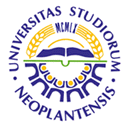 UNIVERSITY OF NOVI SADFACULTY OF AGRICULTURE 21000 NOVI SAD, TRG DOSITEJA OBRADOVIĆA 8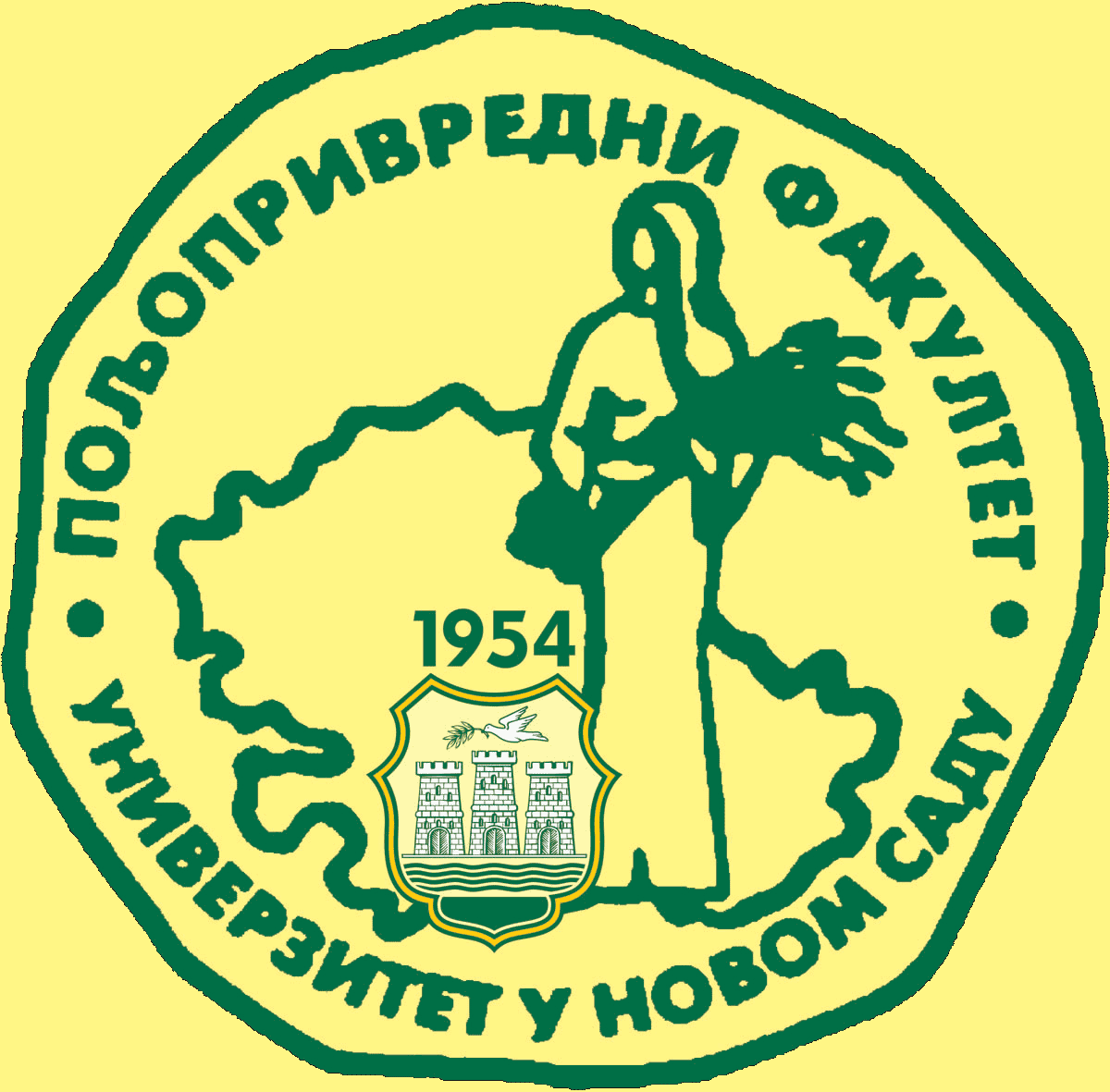 Study Programme AccreditationMASTER ACADEMIC STUDIES                               (Fruit and vine growing) Table 5.2 Course specificationTable 5.2 Course specificationTable 5.2 Course specification